May 1st, 2011University of Illinois at Urbana-Champaign (UIUC)Student Sustainability CommitteeRe: Request for funding from the UIUC Sustainability / Clean Energy Technology FeesProject: Bike Sharing Feasibility StudyApplicant: Jim Gortner / Bruce BranhamDear All:On behalf of the Student Sustainability Committee for the University of Illinois at Urbana-Champaign, I would like to thank you for responding to our call for proposals to use funds raised by the Student Clean Energy Technology and Sustainability Fees to implement a project that improves the sustainability of our campus.  Each proposal was evaluated based on its sustainability impact (i.e. energy or sustainability impact, campus presence, project longevity, and budget) and broader impact (i.e. education and creativity).The Committee is pleased to inform you that we are recommending to the Office of Sustainability that your project (to install a geothermal heating and cooling system for the Evergreen Lodge at Allerton Park) receive $18,000 in grant funding, with the following requirements:  1) That the project be enacted as proposed in the request to the SSC, 2) That all unused funds revert to the SSC, 3) That all results from the project be documented and shared with SSC and with the Campus to facilitate additional geothermal installations at the University of Illinois, 4) that a permanent, on-site educational display about geothermal energy, and the specifications of the project be put in place to allow visitors to the park to learn about this technology, and, 5) that all funds provided by the SSC be expended by November 30, 2011 and that a final report of all work completed and accounting of funds spent be provided to us by December 31, 2011. If you have any questions regarding these requirements, please contact us at sustainability-committee@illinois.edu. The Committee will contact you when the Office of Sustainability officially approves this project.  At that point, we will discuss the Committee’s protocol for financial and progress management to complete this project, and make arrangements for transfer of funds. Semesterly update reports and account statements describing how funds are being used will be required in addition to a comprehensive final report on project completion. The committee must approve all substantial modifications to project scope, budget or timeline. Please note that all implemented projects will be expected to follow the relevant campus policies and procedures as well as any applicable State and Federal laws.Again, thank you for your interest in improving the sustainability of the University of Illinois at Urbana-Champaign. We look forward to working with you in the future.Sincerely,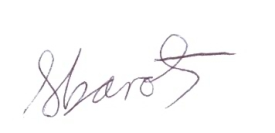 Suhail F. BarotUIUC Student Sustainability Committee, Chair